Supplementary Materials Table S1: Descriptive statistics for learners from 5 selected L1s and for all learners together (standard deviations in parentheses for all variables except Sex). Table S2: Parameter estimates for the speaking, writing, reading, and listening proficiency models (standard errors in parentheses), [standard deviations in brackets]. *: p < .05; **: p < .01; ***: p < .001Table S3: Model comparison for the speaking (S), writing (W), reading (R), and listening (L) models. Note. All model comparisons in the table are significant at the p < .0001 level.Table S4: Marginal and Conditional R2 for the speaking, writing, reading, and listening models.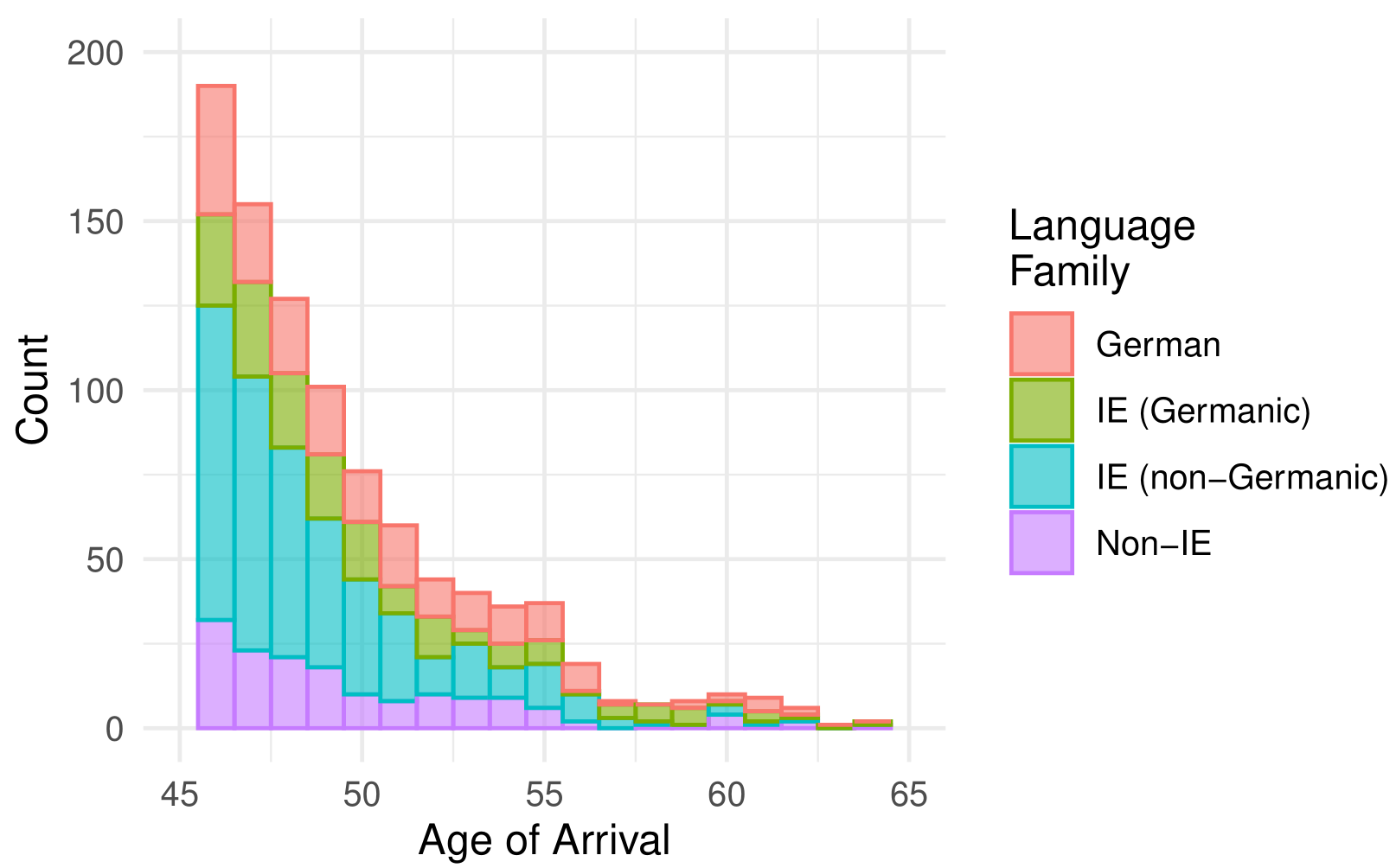 Figure S1. Age of arrival distribution for learners by their language background; IE = Indo-European. The figure shows only learners older than 45 to focus on the ages where fewer scores are available (only a small percentage of all learners). 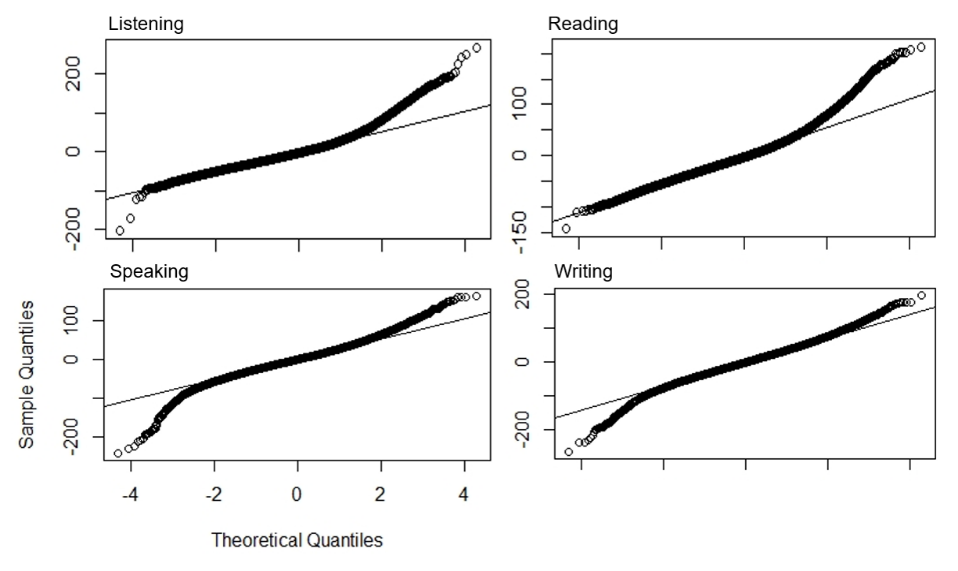 Figure S2: Q-Q plots of residual scores for the speaking, writing, listening and reading models 5.Arabic (N=7510)German (N=7245)Serbian (N=2301)Somali (N=411)Turkish (N=2869)Total (N=58299)Speaking498.44 (33.03)549.48 (33.88)513.14 (30.39)481.18 (31.88)498.62 (39.53)517.56 (36.15)Writing496.36 (41.07)556.88 (39.62)517.00 (37.91)482.35 (42.56)494.66 (47.05)520.86 (45.50)Reading489.77 (24.78)561.67 (41.33)519.71 (32.28)487.36 (23.37)497.48 (30.51)520.77 (42.34)Listening487.63 (25.91)545.29 (44.04)508.43 (32.21)484.22 (27.22)488.06 (29.59)510.62 (38.75)Sex (Female)2860 (38.1%)5793 (80.0%)1469 (63.8%)82 (20.0%)1301 (45.3%)39561 (67.9%)Age at arrival26.78 (5.95)25.57 (7.01)28.40 (6.73)26.32 (6.50)24.57 (5.07)27.13 (6.30)Length of residence4.36 (4.09)1.69 (2.85)4.06 (3.05)5.59 (3.85)5.46 (5.51)3.90 (3.91)Educational quality-28.90 (21.55)21.97 (5.36)4.32 (6.50)-68.44 (8.26)-3.89 (23.30)0.53 (27.50)Daily education-0.02 (1.09)-0.29 (1.07)0.12 (0.75)-0.35 (1.00)-0.17 (0.97)0.00 (1.00)Lexical Distance1.00 -1.88 -0.03 1.00 1.00 -0.02 (1.00)Morphological Distance0.29 -1.16 0.29 -0.10 0.04 -0.08 (0.82)Phonological Distance1.15 -1.48 -0.60 1.15 -1.13 -0.02 (0.99)ModelSpeakingWritingReadingListeningIntercept515.80***(1.82)511.80***(2.76)513.70***(2.70)513.80***(2.69)In model 1:Female6.48***(.30)7.92***(.39)–.40(.33)–.40(.33)Age of arrival (AoA) –1.09***(.04)–.59***(.05)–.51***(.05)–.52***(.04)(AoA)2–.01*(.00)–.27***(.01)–.05***(.01)–.05***(.00)(AoA)3.00(.00).00(.00).01**(.00).01**(.00)Education2.76***(.15)5.23***(.19)5.76***(.17)5.80***(.17)Gross enrolment .17***(.02)–.18***(.02).06**(.02).07***(.02)Female x Gross enrolment–.06***(.01).02(.01)–.04***(.01)–-.04***(.01)Education x Gross enrolment.02***(.00).01(.01).07***(.01).07***(.01)In model 2:Length of residence (LoR).59***(.09)–1.33***(.12).29***(.08)–.10(.06)(LoR)2–.00(.00).05***(.01).02***(.00).01***(.00) AoA x LoR–.08***(.01)–.04***(.01)–.04***(.00)–.04***(.01)In model 3:Lexical distance (LEX)–7.19***(1.46)–10.88***(2.04)–10.25***(2.24)–10.34***(2.24)LEX2–.79(1.20)–2.12(1.68)1.63(1.83)1.68(1.52)Morphological distance (MOR)–6.28***(1.54)–4.44*(2.16)–3.35(2.30)–3.39(2.30)MOR21.14***(.32)1.11*(.45).84(.48).87(.48)Phonological distance (PHON)–2.41*(1.06)–2.64(1.47)–2.90(1.63)–2.89(1.64)PHON21.62(1.02)4.47**(1.44)1.68(1.52)1.66(1.52)In model 5:LEX x AoA –.04(.05)–.14*(.06)–.02(.05).01(.05)LEX2 x AoA.11***(.03).06(.04).11**(.03).10**(.03)MOR x AoA–.06(.05)–.09(.07)–.20***(.06)–.21***(.06)MOR2 x AoA.04**(.01).05**(.02).04**(.01).05**(.01)PHON x AoA–.09**(.03)–.03(.04)–.03(.03)–.04(.03)PHON2 x AoA.15***(.04).12**(.05).11**(.04).12**(.04)Variance componentsResidual874[29.57]1,429[37.80]1,050[32.35]1,016[31.87]Variance L120.88[4.57]39.27[6.27]56.98[7.55]36.17[6.01]Variance L216.62[4.08]39.71[6.30]32.64[5.71]24.62[4.96]Variance L1 x L26.45[2.54]22.04[4.69]18.50[4.30]10.03[3.17]LoR (Random slope on L1L2).50[.71]1.01[1.01].28[.41].24[.49]Variance Country65.79[8.11]248.73[15.77]155.22[12.46]44.28[9.69]REML (df = 31) 539,371567,069549,742547,710ModeldfAICBICdeviance–ΔChi2ΔdfS06543157543211543145S11454106954119554104121038S2175401895403415401558863S323540133540338540087696S4295397365399955396784096S5315393335396105392714072W06569488569542569476W1145692775693585692592178W21756782256797356778814713W323567778567984567732556W4295675275677865674692646W5315670445673215669824862R06551922551976551910R11455014555027055011717938R2175500385501905500041123R323550000550206549954506R4295497775500365497192356R531549713499990549651682L06549900549954549888L11454872954885454870111878L2175482095483615481755263L323548171548377548125506L4295477735480325477154106L5315476765479535476141012Model SpeakingMarginal R2(Conditional R2)WritingMarginal R2(Conditional R2)ReadingMarginal R2(Conditional R2)ListeningMarginal R2(Conditional R2)0.00 (.24).00 (.22).00 (.29).00 (.21)1.04 (.24).00 (.23).03 (.29).04 (.20)2.07 (.25).03 (.25).03 (.29).06 (.22)3.24 (.32).12 (.27).19 (.35).23 (.31)4.24 (.32).12 (.27).20 (.35).23 (.31)5 .23 (.32).11 (.29).19 (.35).23 (.31)